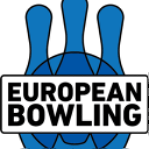 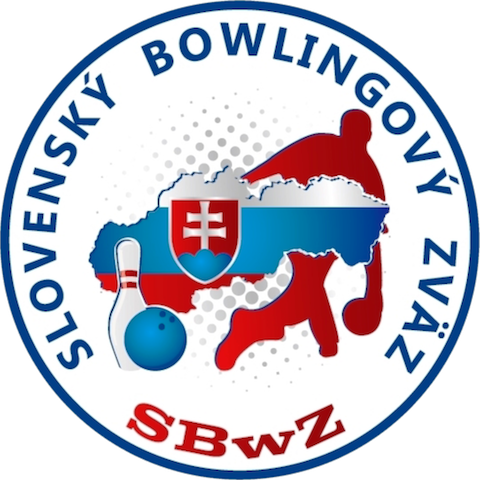 P R I H L Á Š K Ado súťaže trojčlenných družstiev v sezóne 2022/2023              v Seniorskej lige 	      liga Nepočujúcich športovcovBowlingový klub   		…………………………………………………………………………………….					               úplný názov klubutýmto prihlasuje svoje družstvo  	…………………………………………………………………………………….		              úplný názov družstvado súťaže a potvrdzuje, že účasť družstva bude zaistená a družstvo súťaž riadne dokončí. Hracie dni pre bowlingové ligy budú zverejnené po dohode družstiev na základe dostupnosti bowlingovýchCentier. Kontaktná osoba prihláseného družstva      meno, priezvisko  	………………………………………………………………………………………………………………adresa a PSČ     	………………………………………………………………………………………………………………telefón   	……………………………………………  e-mail   …………………………………………………..	     V ………………………..   dňa … . …. .20….                 	 ___________________________				podpis a pečiatka klubu